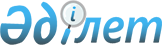 О предоставлении в 2013 году подъемного пособия и социальной поддержки для
приобретения или строительства жилья специалистам здравоохранения, образования, социального обеспечения, культуры, спорта и ветеринарии, прибывшим для работы и проживания в сельские населенные пункты Казыгуртского района
					
			Утративший силу
			
			
		
					Решение Казыгуртского районного маслихата Южно-Казахстанской области от 15 марта 2013 года № 14/109-V. Зарегистрировано Департаментом юстиции  Южно-Казахстанской области 4 апреля 2013 года № 2256. Утратило силу в связи с истечением срока применения - (письмо Казыгуртского районного маслихата Южно-Казахстанской области от 18 апреля 2014 года № 67)      Сноска. Утратило силу в связи с истечением срока применения - (письмо Казыгуртского районного маслихата Южно-Казахстанской области от 18.04.2014 № 67).

      В соответствии с подпунктом 15) пункта 1 статьи 6 Закона Республики Казахстан от 23 января 2001 года «О местном государственном управлении и самоуправлении в Республике Казахстан», пунктом 8 статьи 18 Закона Республики Казахстан «О государственном регулировании развития агропромышленного комплекса и сельских территорий», пункта 2 Правил предоставления мер социальной поддержки специалистам здравоохранения, образования, социального обеспечения, культуры, спорта и ветеринарии, прибывшим для работы и проживания в сельские населенные пункты, утвержденных постановлением Правительства Республики Казахстан от 18 февраля 2009 года № 183, а также с учетом потребностей в специалистах заявленной акимом района от 24 января 2013 года № 130 районный маслихат РЕШИЛ:



      1. Специалистам здравоохранения, образования, социального обеспечения, культуры, спорта и ветеринарии, прибывшим для работы и проживания в сельские населенные пункты Казыгуртского района, предоставить в 2013 году подъемное пособие в сумме, равной семидесятикратному месячному расчетному показателю и для приобретения жилья бюджетный кредит в сумме, не превышающий одну тысячу пятисоткратный размер месячного расчетного показателя на одного специалиста.



      2. Бюджетный кредит на приобретение жилья для специалистов предоставляется сроком на пятнадцать лет;

      ставка вознаграждения по кредиту устанавливается в размере 0,01% годовых от суммы кредита.



      3. Настоящее решение вводится в действие по истечении десяти календарных дней со дня первого официального опубликования.      Председатель сессии районного маслихата    Г.Каюпов      Секретарь районного маслихата              М.Момынов
					© 2012. РГП на ПХВ «Институт законодательства и правовой информации Республики Казахстан» Министерства юстиции Республики Казахстан
				